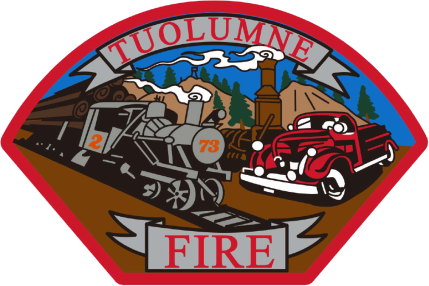 TUOLUMNE FIRE DISTRICT18690 MAIN STREETTUOLUMNE, CA 95379(209) 928-4505FAX (209) 928-9723BOARD OF DIRECTORS MEETING MINUTESMonday November 9, 2020 @ 6:00p.m.Public Forum	NoneApproval of Previous Minutes – October 12, 2020Brian Bell made a motion to approve the previous minutes.Adam Artzer seconded the motion.No public comment.  Vote was 3/0 – 2 Absent - Motion carriedAcknowledgementsNew BusinessJPA Tax Measure Draft Agreement:The Special Districts and County Fire will be signing a resolution to establish the JPA.  Chief Ohler asked for “Protection” to be removed from our name, changing it from Tuolumne Fire Protection District to Tuolumne Fire District		. The only other issue was a clarification in Section E. Agency funding for administrative fees have still not been agreed upon. Chief emailed Liz Petersen to try and get a final draft of the document for this meeting, but she indicated that there were other board meetings that still needed to take place. Tuolumne Fire District has decided to sign off on the JPA document as it is currently written and will revisit the document if major changes are made between now and the finalization of the document. Chief Ohler also got clarification on annexation and was told that if we did decide to annex after the formation of the JPA, Tuolumne Fire District would be eligible for that tax revenue.Brian Bell proposed a motion that we accept the JPA document and resolution in draft form, with the provision that we will revisit the document if other districts or county make major changes before the final document is completed. Brian Bell seconded the motion.No public comment. Vote was 4/0 – 1 Absent - Motion carried.2020/2021 Budget:Chief Ohler recommended that we accept the budget as written. The Chief stated that he does not anticipate any major purchases this year, so our budget will be like last year’s budget, with minor adjustments for inflation.Tony Kreig made a motion to accept the budget with contingency that the board will vote on any major changes, if needed when the time comes. Brian Bell seconded the motion.No public comment. Vote was 4/0 - 1 Absent – Motion carried.2020/2022 Audit Approval:Tony Kreig made a motion to continue business with Robert Hawkins, CPA for the next two fiscal years. Darlene seconded the motion.No public comment. Vote was 4/0 - 1 Absent – Motion carried.Old Business1.	Department Report – OhlerAll items listed on the Department Report were reviewed by the Chief.Waiting on word for a FEMA/Covid-19 grant for a PPE extractor, there is a 5% share of cost.The siren has been mounted on the roof of the firehouse and has been tested, transmitted and is now in service.We are providing an MSR to LAFCO because of information needed for the newly formed CSD in Tuolumne. We are providing this information even though we are not participating in the CSD currently. The new reporting is advantageous to us when/if we decide to do any annexation. Chief Ohler is going to get clarification as to whether this will change our timeline for our five-year reporting, since the last MSR was submitted in 2018.The Christmas party for this year has been canceled due to on-going recommendation and concerns from the county regarding the Covid-19 pandemic..2.	Administration Report – WellsAll items listed on the submitted reports were reviewed by Marcie Wells.A quick reminder that all directors with the exception of Brian Machadoneed to complete the Ethics class before the end November.3.	Review of the Payroll Report, Organization Budget Status Report,& Warrant RequisitionsAll reports were reviewed, approved, and signed.           Warrant Requisitions for October 2020 = $ 17,246.69Meeting Adjourned @ 6:43 p.m.Next Meeting:  December 14, 2020 @ 6:00 p.m.Minutes respectfully submitted by – Darlene Hutchins, Board SecretaryCall to Order        The meeting was called to order at 6:00 p.m. by Adam Artzer, Vice Chairman.Call to Order        The meeting was called to order at 6:00 p.m. by Adam Artzer, Vice Chairman.Call to Order        The meeting was called to order at 6:00 p.m. by Adam Artzer, Vice Chairman.Roll CallOthers present Adam Artzer Vice Chairman, Darlene Hutchins Secretary, Brian Bell Director and Tony Kreig, Treasurer (arrived at 6:05 p.m. Missing the vote on Minutes Approval).Absent: Brian Machado Chairman.Nick Ohler, ChiefMarcie Wells, Office Manager